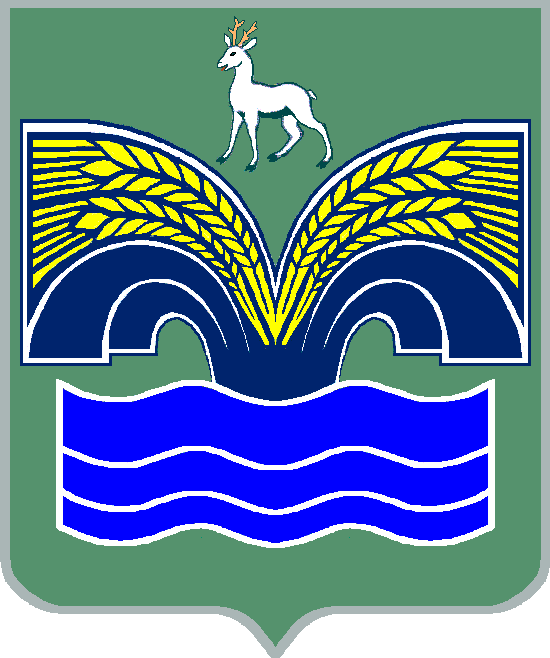 АДМИНИСТРАЦИЯ           ГОРОДСКОГО ПОСЕЛЕНИЯ МИРНЫЙ                                     МУНИЦИПАЛЬНОГО РАЙОНА КРАСНОЯРСКИЙ                           САМАРСКОЙ ОБЛАСТИПОСТАНОВЛЕНИЕот __________ 2023 года № ___Об утверждении Порядка организации органами местного самоуправления создания мест накопления отработанных ртутьсодержащих ламп, в том числе в случаях, когда организация таких мест накопления не представляется возможной в силу отсутствия в многоквартирных домах помещений для организации мест накопления, а также информирования потребителей о расположении таких мест на территориигородского поселения Мирный муниципального района Красноярский Самарской областиВ целях упорядочения и оптимизации процесса обращения с ртутьсодержащими отходами на территории городского поселения Мирный муниципального района Красноярский Самарской области, повышения уровня экологической безопасности населения, в соответствии с Федеральными законами Российской Федерации от 24.06.1998 № 89-ФЗ «Об отходах производства и потребления», от 06.10.2003 № 131-ФЗ «Об общих принципах организации местного самоуправления в Российской Федерации», Постановлением Правительства Российской Федерации от 28.12.2020 № 2314 «Об утверждении Правил обращения с отходами производства и потребления в части осветительных устройств, электрических ламп, ненадлежащие сбор, накопление, использование, обезвреживание, транспортирование и размещение которых может повлечь причинение вреда жизни, здоровью граждан, вреда животным, растениям и окружающей среде», руководствуясь Уставом городского поселения Мирный муниципального района Красноярский Самарской области, Администрация городского поселения Мирный муниципального района Красноярский Самарской области ПОСТАНОВЛЯЕТ:1. Утвердить «Порядок организации органами местного самоуправления создания мест накопления отработанных ртутьсодержащих ламп, в том числе в случаях, когда организация таких мест накопления не представляется возможной в силу отсутствия в многоквартирных домах помещений для организации мест накопления, а также информирования потребителей о расположении таких мест на территории городского поселения Мирный муниципального района Красноярский Самарской области» (приложение к настоящему Постановлению).2. Отменить постановление Администрации городского поселения Мирный муниципального района Красноярский Самарской области 09.09.2011 № 50 «Об организации сбора отработанных ртутьсодержащих ламп на территории городского поселения Мирный муниципального района Красноярский Самарской области».3. Опубликовать настоящее постановление в газете «Красноярский вестник» и разместить на официальном сайте Администрации муниципального района Красноярский Самарской области в разделе Поселения/Городское поселение Мирный/.4. Настоящее Постановление вступает в силу со дня его официального опубликованияГлава городского поселенияМирный муниципального районаКрасноярский Самарской области                                          А.А. МартыновПриложение                                                                                        к постановлению администрации                                                                                        городского поселения Мирный                                                                                 муниципального района КрасноярскийСамарской области                                                                          от _________ 2023 № ___Порядокорганизации органами местного самоуправления создания мест накопления отработанных ртутьсодержащих ламп, в том числе в случаях, когда организация таких мест накопления не представляется возможной в силу отсутствия в многоквартирных домах помещений для организации мест накопления, а также информирования потребителей о расположении таких мест на территории городского поселения Мирный муниципального района Красноярский Самарской области1. Общие положения1.1. Порядок организации органами местного самоуправления создания мест накопления отработанных ртутьсодержащих ламп, в том числе в случаях, когда организация таких мест накопления не представляется возможной в силу отсутствия в многоквартирных домах помещений для организации мест накопления, а также информирования потребителей о расположении таких мест на территории городского поселения Мирный муниципального района Красноярский Самарской области (далее - Порядок) разработан в соответствии с:- Федеральным законом от 06.10.2003 № 131-ФЗ «Об общих принципах организации местного самоуправления в Российской Федерации»;- Федеральным законом от 24.06.1998 № 89-ФЗ «Об отходах производства и потребления»;- Постановлением Правительства Российской Федерации от 28.12.2020     № 2314 «Об утверждении Правил обращения с отходами производства и потребления в части осветительных устройств, электрических ламп, ненадлежащие сбор, накопление, использование, обезвреживание, транспортирование и размещение которых может повлечь причинение вреда жизни, здоровью граждан, вреда животным, растениям и окружающей среде»;- Уставом городского поселения Мирный муниципального района Красноярский Самарской области, принятым решением Собрания представителей городского поселения Мирный муниципального района Красноярский Самарской области от 13.07.2015 № 25.1.2. Порядок разработан в целях:- организации создания мест накопления отработанных ртутьсодержащих ламп, в том числе в случаях, когда организация таких мест накопления не представляется возможной в силу отсутствия в многоквартирных домах помещений для организации мест накопления на территории городского поселения Мирный муниципального района Красноярский Самарской области;- информирования потребителей о расположении таких мест на территории городского поселения Мирный муниципального района Красноярский Самарской области.1.3. Для целей настоящего Порядка используются термины и определения в значениях, установленных законодательством Российской Федерации.1.4. Накопление неповрежденных отработанных ртутьсодержащих ламп производится:- в соответствии с требованиями безопасности, предусмотренными производителем ртутьсодержащих ламп, указанных в правилах эксплуатации таких товаров;- в индивидуальной и транспортной упаковках, обеспечивающих сохранность отработанных ртутьсодержащих ламп. Допускается использовать для накопления отработанных ртутьсодержащих ламп упаковку от новых ламп в целях исключения возможности повреждения таких ламп;- в герметичной транспортной упаковке, исключающей загрязнение окружающей среды и причинение вреда жизни и здоровью человека, отдельно от других видов отходов.1.5. Не допускается совместное накопление поврежденных и неповрежденных ртутьсодержащих ламп.1.6. В случае аварийной ситуации и (или) загрязнения помещения, где расположено место накопления отработанных ртутьсодержащих ламп, парами и (или) остатками ртути лицом, организовавшим места накопления, должно быть обеспечено проведение работ по обезвреживанию отходов отработанных (в том числе поврежденных) ртутьсодержащих ламп с привлечением оператора на основании договора об оказании услуг по обращению с отходами.1.7. Транспортирование отработанных ртутьсодержащих ламп осуществляется оператором в соответствии с требованиями Федерального закона «Об отходах производства и потребления». Допускается транспортирование отработанных ртутьсодержащих ламп потребителями до места накопления в индивидуальной и транспортной упаковках из-под ртутьсодержащих ламп аналогичных размеров, не имеющих видимых повреждений, или иной герметичной транспортной упаковке, обеспечивающей сохранность таких ламп при их транспортировании.2. Порядок организации создания мест накопления отработанных ртутьсодержащих ламп, в том числе в случаях, когда организация таких мест накопления не представляется возможной в силу отсутствия в многоквартирных домах помещений для организации мест накопления1. Местом накопления отработанных ртутьсодержащих ламп, в том числе в случаях, когда организация таких мест накопления не представляется возможной в силу отсутствия в многоквартирных домах помещений для организации мест накопления, является ООО «Мирненское ЖКХ». Прием осуществляется ежедневно по адресу: Самарская область, Красноярский р-он, п. Мирный ул. Шоссейная, 7 (хоздвор) с понедельника по пятницу с 08.00 до 16.00, выходные дни - суббота, воскресенье.3. Порядок информирования потребителей о расположении мест накопления отработанных ртутьсодержащих лампАдминистрация городского поселения Мирный муниципального района Красноярский Самарской области информирует потребителей о расположении мест накопления отработанных ртутьсодержащих ламп путем размещения соответствующей информации на официальном сайте Администрации муниципального района Красноярский Самарской области в разделе Поселения/Городское поселение Мирный/.Указанная информация размещается в течение тридцати рабочих дней со дня создания места накопления отработанных ртутьсодержащих ламп уполномоченным работником органа местного самоуправления.Информация должна содержать следующие данные:- адрес места накопления отработанных ртутьсодержащих ламп;- график работы места накопления отработанных ртутьсодержащих ламп;- контактные данные лиц, ответственных за прием отработанных ртутьсодержащих ламп (при наличии).Информация о расположении мест накопления отработанных ртутьсодержащих ламп также доводится до сведения потребителей:- путем размещения на информационных стендах;- путем публикации в средствах массовой информации;- путем информирования по телефонам органа местного самоуправления.4. Ответственность за нарушение настоящего ПорядкаНеисполнение настоящего Порядка влечет дисциплинарную, административную или уголовную ответственность в соответствии с действующим законодательством.